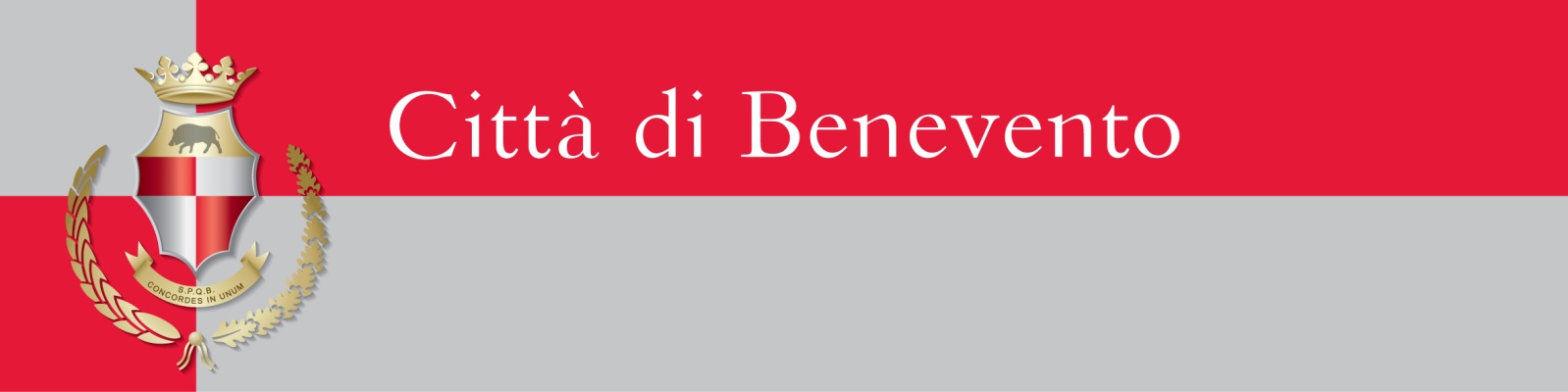          SETTORE GESTIONE ECONOMICAUFFICIO PATRIMONIO                       Via Annunziata Palazzo Mosti - Tel. 0824-772821 PEC: patrimonio@pec.comunebn.itAl Comune di BENEVENTOServizio PatrimonioVia Annunziata  Pal. Mosti 82100 BENEVENTOOggetto: Manifestazione di interesse per l'acquisto di immobile comunaleCOMUNICAdi essere interessato all'acquisto dell'immobile comunaleValendosi della facoltà prevista dall'articolo 46 e dall'articolo 47 del Decreto del Presidente della Repubblica 28/12/2000,n. 445, consapevole delle sanzioni penali previste dall'articolo 76 del Decreto del Presidente della Repubblica  28/12/2000, n. 445 e dall'articolo 483 del Codice Penale nel caso di dichiarazioni non veritiere e di falsità in atti,DICHIARAche nei propri confronti non sono state applicate con provvedimento definitivo una delle misure di prevenzione previste dal libro I, titoli I, capo II del Decreto Legislativo 06/09/2011 n. 159 ("Codice delle leggi antimafia e delle misure di prevenzione, nonchè nuove disposizioni in materia di documentazione antimafia")di non essere incapace di obbligarsi ai sensi dell'articolo 131 del Regio Decreto 18/06/1931, n. 773che nei confronti della società non sono state presentate nell'ultimo quinquennio istanze di fallimento o ammissione a concordato preventivodi aver preso visione dei luoghi oggetto di alienazione e di conoscere lo stato di fatto e di diritto dell'immobile di sostenere i costi derivanti dalle eventuali modifiche catastalidi stipulare, a sue spese, l'atto di trasferimento del bene             Benevento li……………………                                                                                                                                     Il richiedenteIl sottoscrittoIl sottoscrittoIl sottoscrittoIl sottoscrittoIl sottoscrittoIl sottoscrittoIl sottoscrittoIl sottoscrittoIl sottoscrittoCognomeCognomeCognomeCognomeNomeNomeCodice FiscaleCodice FiscaleCodice FiscaleData di nascitaData di nascitaSessoLuogo di nascitaLuogo di nascitaLuogo di nascitaCittadinanzaCittadinanzaCittadinanzaResidenzaResidenzaResidenzaResidenzaResidenzaResidenzaResidenzaResidenzaResidenzaProvinciaComuneComuneComuneIndirizzoIndirizzoIndirizzoCivicoCAPTelefono fissoTelefono fissoTelefono cellulareTelefono cellularePosta elettronica ordinariaPosta elettronica ordinariaPosta elettronica certificataPosta elettronica certificataPosta elettronica certificatain qualità di (questa sezione deve essere compilata se il dichiarante non è una persona fisica)in qualità di (questa sezione deve essere compilata se il dichiarante non è una persona fisica)in qualità di (questa sezione deve essere compilata se il dichiarante non è una persona fisica)in qualità di (questa sezione deve essere compilata se il dichiarante non è una persona fisica)in qualità di (questa sezione deve essere compilata se il dichiarante non è una persona fisica)in qualità di (questa sezione deve essere compilata se il dichiarante non è una persona fisica)in qualità di (questa sezione deve essere compilata se il dichiarante non è una persona fisica)in qualità di (questa sezione deve essere compilata se il dichiarante non è una persona fisica)in qualità di (questa sezione deve essere compilata se il dichiarante non è una persona fisica)RuoloRuoloRuoloRuoloRuoloRuoloRuoloRuoloRuoloDenominazione/Ragione socialeDenominazione/Ragione socialeDenominazione/Ragione socialeDenominazione/Ragione socialeDenominazione/Ragione socialeDenominazione/Ragione socialeDenominazione/Ragione socialeTipologiaTipologiaSede legaleSede legaleSede legaleSede legaleSede legaleSede legaleSede legaleSede legaleSede legaleProvinciaComuneComuneComuneIndirizzoIndirizzoIndirizzoCivicoCAPCodice FiscaleCodice FiscaleCodice FiscaleCodice FiscaleCodice FiscalePartita IVAPartita IVAPartita IVAPartita IVATelefonoTelefonoTelefonoTelefonoPosta elettronica ordinariaPosta elettronica ordinariaPosta elettronica certificataPosta elettronica certificataPosta elettronica certificatasito insito insito insito insito insito insito insito insito inTipo (particella terreni o unità immobiliare urbana)Tipo (particella terreni o unità immobiliare urbana)Codice catastaleSezioneFoglioNumeroSubalternoCategoriaProvinciaComuneIndirizzoIndirizzoIndirizzoCivicoBarratoPianoUlteriori immobili oggetto del procedimento (allegare il modulo "Ulteriori immobili oggetto del procedimento")Ulteriori immobili oggetto del procedimento (allegare il modulo "Ulteriori immobili oggetto del procedimento")Ulteriori immobili oggetto del procedimento (allegare il modulo "Ulteriori immobili oggetto del procedimento")Ulteriori immobili oggetto del procedimento (allegare il modulo "Ulteriori immobili oggetto del procedimento")Ulteriori immobili oggetto del procedimento (allegare il modulo "Ulteriori immobili oggetto del procedimento")Ulteriori immobili oggetto del procedimento (allegare il modulo "Ulteriori immobili oggetto del procedimento")Ulteriori immobili oggetto del procedimento (allegare il modulo "Ulteriori immobili oggetto del procedimento")Ulteriori immobili oggetto del procedimento (allegare il modulo "Ulteriori immobili oggetto del procedimento")Ulteriori immobili oggetto del procedimento (allegare il modulo "Ulteriori immobili oggetto del procedimento")il procedimento riguardaulteriori immobiliil procedimento riguardaulteriori immobiliil procedimento riguardaulteriori immobiliil procedimento riguardaulteriori immobiliil procedimento riguardaulteriori immobiliil procedimento riguardaulteriori immobiliil procedimento riguardaulteriori immobiliil procedimento riguardaulteriori immobiliil procedimento riguardaulteriori immobiliriportato nel piano delle alienazioniriportato nel piano delle alienazioniriportato nel piano delle alienazioniriportato nel piano delle alienazioniriportato nel piano delle alienazioniriportato nel piano delle alienazioniriportato nel piano delle alienazioniriportato nel piano delle alienazioniriportato nel piano delle alienazioniAnnoAnnoPuntoPuntoPuntoPuntoPuntoPuntoPuntoElenco degli allegati(barrare tutti gli allegati richiesti in fase di presentazione della pratica ed elencati sul portale)Elenco degli allegati(barrare tutti gli allegati richiesti in fase di presentazione della pratica ed elencati sul portale)ulteriori immobili oggetto del procedimentocopia del documento d'identità(da allegare se il modulo è sottoscritto con firma autografa)altri allegati (specificare)Informativa sul trattamento dei dati personali(ai sensi del Regolamento Comunitario 27/04/2016, n. 2016/679 e del Decreto Legislativo 30/06/2003, n. 196)Informativa sul trattamento dei dati personali(ai sensi del Regolamento Comunitario 27/04/2016, n. 2016/679 e del Decreto Legislativo 30/06/2003, n. 196)dichiara di aver preso visione dell'informativa relativa al trattamento dei dati personali pubblicata sul sito internet dell'Amministrazione destinataria, titolare del trattamento delle informazioni trasmesse all'atto della presentazionedell'istanza.